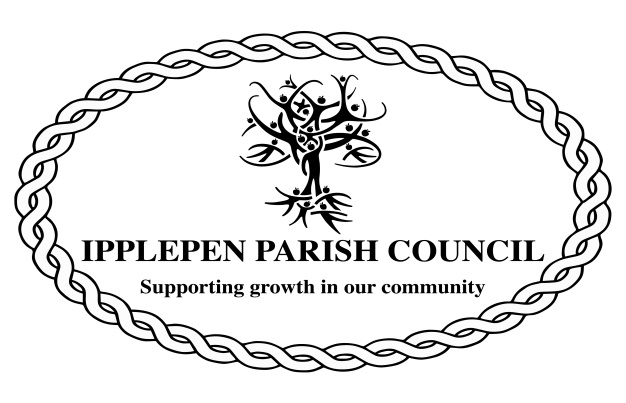 MINUTES OF THE REGULAR MEETING OF THE IPPLEPEN PARISH COUNCIL PLANNING COMMITTEE ON WEDNESDAY 22 DECEMBER 2021 at 19.15hrsPresent:	Councillor R CarnellCouncillor D Smith		Councillor S Rattlidge		Councillor R A A FarrowVisitors:	There were no visitorsThe meeting was opened at 19.45pm by the Chairman Apologies:	Apologies were received from:Councillor Mrs F OldingCouncillor Mrs B CallandCouncillor D. BurnhamDeclaration of Interest:There were no declarations of interest or dispensation requests.Review of Planning Applications:21/02763/TPOIPPLEPEN – Hollybank, East Street, IpplepenCrown lift one western red cedar (T1) by up to 1.5m and fell one diseased ash (T3)Ipplepen Parish Council has no objection to this application.	3.2	21/02799/VAR		IPPLEPEN - New House, Townsend Hill, IpplepenVariation of condition 2 on permission 20/00560/FUL (Demolition of barn and erection of dwelling) to revise the elevations, proposed chimney on the Eastern end, relocation of rooflight on north elevation, relocation of wood burner flue on north elevation, and window changes to split window frames for ventilation purposes.Ipplepen Parish Council has no objection to this application.Review of Appeal Applications:21/00051/FASTIPPLEPEN – Cornwood House, Littlehempston, TotnesAppeal against the refusal of 21/01366/HOU: Annexe to main house Having carefully reviewed the appeal documents Ipplepen Parish Council wish to reiterate their previous comments ‘Ipplepen Parish Council object to this application for the following reasons.a. We consider the proposal to be isolated development within the countryside.b. We do not consider the proposal improves the economic, social and environmental conditions of the area.c. Also the development does not comply with Local Plan WE8.We therefore do not consider the proposal compliments the character of the existing dwelling (Cornwood House)’.	4.2	21/00064/FAST		IPPLEPEN – 25 Luscombe Close, IpplepenAppeal against the refusal of 21/01506/HOU: Two storey rear extension	 including raised deck to rear.Having carefully reviewed the appeal documents Ipplepen Parish Council wish to reiterate their previous comment ‘Ipplepen Parish Council have no objection to this Planning Application’.Any Other Business:E2/15/27 – Tree Preservation OrderIPPLEPEN – Ross Park Caravan Park, The Old Barn, Moor Road, IpplepenA new tree preservation order took effect provisionally on 10 December 2021.Ipplepen Parish Council has noted this new order.6.0	Public Session:	6.1	There were no members of the public present.7.0	Date of Next Meeting:	7.1	Next meeting to be held on Wednesday 19 January 2022 at 19.15pm.The meeting ended at 20.30hrs23 December 2021